This is your opportunity to tell us as much as possible about yourself and will help us make a fair decision in the selection process.  Please refer carefully to the information you have been provided for this post.  Please ensure you complete ALL sections of the application form.  Your application will be treated in the strictest confidence.  Please see our GDPR and Data Protection Policy, Equality Policy, Child Protection Policy on our website https://www.mggs.org/key-information/policies-public-notices/MGGS is committed to ensure that we develop a safe culture and that all steps are taken to recruit staff and volunteers who are safe to work with our learners and staff.  MGGS will follow relevant guidance in Keeping Children Safe in Education (Part Three, ‘Safer Recruitment’) and from The Disclosure and Barring Service (DBS).  It is an offence to apply for a role if the applicant is barred from engaging in regulated activity relevant to children.  Please see the Guidance on Rehabilitation of Offenders Act 1974 and the Exceptions Order 1975.Our School and all its personnel are committed to safeguarding and promoting the welfare of the children.  This post is subject to an Enhanced Disclosure Application to the Disclosure and Barring Service.TO EDIT THIS FORM PLEASE CLICK ON VIEW > EDIT DOCUMENT.CHOOSE ITEM MAY NOT BE COMPATIBLE WITH ALL SOFTWARE, THEREFORE, IF THIS IS THE CASE PLEASE ENTER TEXT.Please indicate two people who can provide references - one of whom should be your present/most recent employer (if the referee is school or college based, the reference should be completed by the Headteacher/Principal).  Students should include their University/College Tutor. Teaching staff references will be taken up prior to interview.  Should you be shortlisted, please let your chosen referees know that you have provided their details and that they should expect a reference request via email.  Any offer of employment is subject to satisfactory references.Education and TrainingOriginal documentation of qualifications will be required prior to an appointment.Training as a TeacherUniversity, College, etc (other than initial Teacher Training)Secondary EducationIn-Service Training and DevelopmentPlease give details of relevant courses and training undertaken in the last five years.Please give details of all jobs held after the age of 18, including part time and unpaid work, starting with your current or most recent employer.  Please explain any gaps in employment.When giving details of school employment, please include your job title, the age range, approximate school roll number and school type ie maintained, independent, foundation, academy.  (Continue in the Additional Employment History section if required).Please include for example, languages (spoken/written), IT software experience etc.  Please provide details of any community or voluntary work experience etc.In this section you are asked to outline how your knowledge, skills and experiences meet the competencies required for this post (where set out in the person specification).  Remember to consider experience in previous employment and relevant experience outside of paid work eg that gained at home, through the community or through leisure/college activities.  (No more than the equivalent of two sides of A4, font size 12 please).Disclosure of criminal background is required of those with substantial access to children.  You are required to give details as this post, for which you are applying, is exempt from the provisions of Section 4(2) of the Rehabilitation of Offenders Act 1974 by virtue of the Rehabilitation of Offenders Act 1974 (Exceptions Order 1975, (2013 and 2020)).  A subsequent offer of appointment will be dependent upon the completion of a satisfactory Enhanced DBS check.Shortlisted candidates will be asked to complete a self-declaration of their criminal record or information that would make them unsuitable to work with children.  Shortlisted candidates will be asked to complete a self-declaration of their relationships with an elected member of the Council, a Senior Officer or the Council or a member of the School’s Staff or Governing Body.This requirement has been removed to comply with the 2010 Equality Act.  Please note, for jobs involving working with Children or Vulnerable Adults, the statutory regulations require us to ascertain whether the physical and mental fitness of persons appointed to such roles is at an appropriate level prior to any confirmation or appointment.  Shortlisted candidates will be asked to complete a pre-employment health questionnaire.  Any offers of employment are subject to satisfactory vetting. 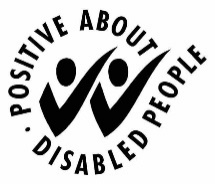 We aim to be a fair employer and are committed to equal opportunity for disabled people.  Applications from disabled people are welcome.  Shortlisted candidates will be asked to complete a self-declaration of any disabilities. This school recognises its obligations under the General Data Protection Regulation and associated legislation, and the rights of Employees with regards to the personal data held on them. All records relating to the recruitment process will be gathered, processed, held, and shared in accordance with the requirements of the General Data Protection Regulation and Data Protection Act. I hereby give my consent for the school to which this application relates to process and retain on file information (including health and ethnic data) contained on this form and in accompanying documents.  This is required for recruitment purposes, the payment of staff and the prevention and detection of fraud.  This information may be shared with third party organisations including, but not exclusive to, payroll providers, the DBS, the police and other third parties as defined by the Data Protection Act 1998 and related legislation.  All information will be dealt with in accordance with data protection legislation.I declare that the information I have given in this application is accurate and true.  I understand that providing misleading or false information will disqualify me from appointment or, if appointed, may result in my dismissal.Please send your completed application to Michelle Starns, PA to the Headteacher via mstarns@mggs.org.  You will be sent an acknowledgement email within 5 school days.  Please now complete our Equal Opportunities Monitoring form which can be found with the job information on our website.Our School and all its personnel are committed to safeguarding and promoting the welfare of the children.  This post is subject to an Enhanced Disclosure Application to the Disclosure and Barring Service.A forward-thinking community with a tradition of excellencePost Title:PERSONAL DETAILSForename:Surname:Salutation:Any Previous Forename(s):Any Previous Surname(s):House Name/Number Street Name:Town:County:Postcode:Home Telephone Number:Mobile Telephone Number:Email Address:National Insurance Number:Do you have full Qualified Teacher Status?Have you completed your statutory induction year?Teacher Number:REFEREESName:Position:Relationship to you:Organisation:Email Address:Tel. Number:Other Information:Name:Position:Relationship to you:Organisation:Email Address:Tel. Number:Other Information:COMPETENCYName of Teacher Training Institute:Name of Teacher Training Institute:Date From:Date To:Qualification obtained:Qualification obtained:Subjects - Main and Subsidiary:Subjects - Main and Subsidiary:Age Range / Key Stage:Age Range / Key Stage:Other special interests:Other special interests:Name of Institution(s)Date FromDate ToFull or Part TimeDegree/Diploma TitleSubjectsDegree ClassDate of AwardName of Secondary and area:Qualifications Gained:(Give subjects, grades, dates) ‘O’ Levels, GCSE (or equivalent)Subject:Subject:Grade:Date:Additional Qualifications not listed above in the same form at above:Name of Sixth Form College or Further Educations provider and area:Name of Sixth Form College or Further Educations provider and area:A Levels (or equivalent):Subject:Subject:Grade:Date:Additional  Sixth Form or Further Education Qualifications not listed above in the same form at above:(Qualification/Subject/Grade/DateIN-SERVICE TRAINING AND DEVELOPMENTTitle of Course or Training including Home Study & Distance LearningQualification obtainedDates FromDates ToName of Provider eg LEA, College etc.Additional of Course or Training including Home Study & Distance Learning in the same format as above:Additional of Course or Training including Home Study & Distance Learning in the same format as above:EMPLOYMENT HISTORYJob title and employer nameDate FromDate ToDate ToFull/Part TimeGrade and Salary upon leaving (and TLR payments including the title for the responsibility):Reason for leaving:Additional Employment History in the same format as above:Additional Employment History in the same format as above:Additional Employment History in the same format as above:OTHER SKILLS AND INTERESTSAPPLICANT STATEMENTPROTECTION OF CHILDRENDISCLOSURE OF RELATIONSHIPSHEALTH DECLARATIONDISABILITY STATEMENTCONFIDENTIALITY & DATA PROTECTION STATEMENTDECLARATIONSignature on the day of interview:Date: